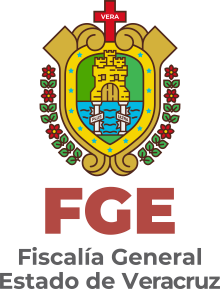 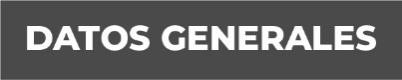 Nombre: Janet Santos CastroGrado de Escolaridad: Maestría en Ciencias Jurídicas y Sociales. No. Cédula Profesional: 7500546Teléfono de Oficina 2838740114Correo Electrónico Institucional jsantos@fiscaliaveracruz.gob.mx        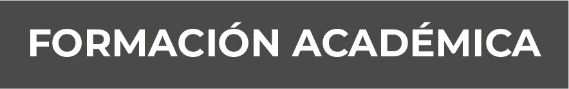 	2011-2013   Instituto Veracruzano de Educación Superior Doctorado en Ciencias Forenses (En proceso de titulación Diploma)2007- 2009 	Universidad de las Naciones.Maestría en Ciencias Jurídicas y Sociales. (Certificado de estudios y Titulo, Cedula Profesional)2000- 2002   Centro De Computación Del Golfo.Técnico en Informática y  Diseño Gráfico  (Diploma)2002- 2006   Universidad Veracruzana, Facultad de Derecho, Sistema de Enseñanza Abierta (Certificado de Estudios, Titulo y cedula Profesional)1997 – 2000 Bachillerato: Telebachillerato Tlalixcoyan (Certificado de Estudios)1995 – 1997 Secundaria: Rosario Castellanos(Certificado de Estudios)1988 – 1994 Primaria: Vicente Guerrero(Certificado de Estudios)Trayectoria Profesional 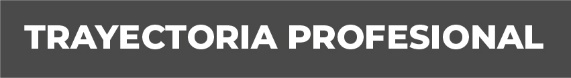 Últimos tres 03 Junio 2019  al 01 Diciembre 2019    Fiscal de Distrito en la Unidad Integral del XVIII Distrito Judicial en Cosamaloapan, Veracruz27 Agosto 2018 al 02 Junio 2019     Fiscal de Distrito en la Unidad Integral del XXI Distrito Judicial en Coatzacoalcos, Veracruz21 Junio  2017 al 26 Agosto 2018     Fiscal Encargada de la Sub Unidad Integral en Boca Del Rio  del XVII Distrito Judicial en Veracruz Conocimiento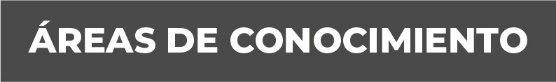 Jurídica, Penal, Civil, Ejecución Penal, Leyes, Administrativo, SOFTWARE: Manejo de Windows XP, Elaboración de presentaciones en PowerPoint, Elaboración de documentación en Excel, Elaboración de Documentos en Word, Manejo de Internet.